Додаток 3
до Авіаційних правил України, Частина 21 «Сертифікація повітряних суден, пов’язаних 
з ними виробів, компонентів та обладнання, 
а також організацій розробника та виробника» АПУ-21 (Part-21)
(розділ ІІ)Дозвіл на виконання польотів - Форма 20aФорма 20a 
Form 20a __________(*) Для використання компетентним органом.КОМПЕТЕНТНИЙ
ОРГАН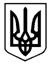 COMPETENT
AUTHORITYCOMPETENT
AUTHORITYДОЗВІЛ НА ВИКОНАННЯ ПОЛЬОТІВPERMIT TO FLYДОЗВІЛ НА ВИКОНАННЯ ПОЛЬОТІВPERMIT TO FLYДОЗВІЛ НА ВИКОНАННЯ ПОЛЬОТІВPERMIT TO FLYДОЗВІЛ НА ВИКОНАННЯ ПОЛЬОТІВPERMIT TO FLYДОЗВІЛ НА ВИКОНАННЯ ПОЛЬОТІВPERMIT TO FLY(*)(*)(*)(*)Цей дозвіл на виконання польотів виданий відповідно до частини другої статті 44 Повітряного кодексу України та засвідчує, що повітряне судно придатне для безпечного польоту з ціллю та в межах умов, що наведені нижче.This permit to fly is issued pursuant to Article 44(2) of the Air Code of  and certifies that the aircraft is capable of safe flight for the purpose and within the conditions listed below.Цей дозвіл на виконання польотів виданий відповідно до частини другої статті 44 Повітряного кодексу України та засвідчує, що повітряне судно придатне для безпечного польоту з ціллю та в межах умов, що наведені нижче.This permit to fly is issued pursuant to Article 44(2) of the Air Code of  and certifies that the aircraft is capable of safe flight for the purpose and within the conditions listed below.Цей дозвіл на виконання польотів виданий відповідно до частини другої статті 44 Повітряного кодексу України та засвідчує, що повітряне судно придатне для безпечного польоту з ціллю та в межах умов, що наведені нижче.This permit to fly is issued pursuant to Article 44(2) of the Air Code of  and certifies that the aircraft is capable of safe flight for the purpose and within the conditions listed below.Цей дозвіл на виконання польотів виданий відповідно до частини другої статті 44 Повітряного кодексу України та засвідчує, що повітряне судно придатне для безпечного польоту з ціллю та в межах умов, що наведені нижче.This permit to fly is issued pursuant to Article 44(2) of the Air Code of  and certifies that the aircraft is capable of safe flight for the purpose and within the conditions listed below.1. Державний та реєстраційний знаки:
    Nationality and registration marks:Цей дозвіл на виконання польотів також дійсний для польотів до та на території інших країн за умови окремого схвалення, що отримане від компетентних органів цих країн.This permit is also valid for flight to and within other States provided separate approval is obtained from the competent authorities of such StatesЦей дозвіл на виконання польотів також дійсний для польотів до та на території інших країн за умови окремого схвалення, що отримане від компетентних органів цих країн.This permit is also valid for flight to and within other States provided separate approval is obtained from the competent authorities of such StatesЦей дозвіл на виконання польотів також дійсний для польотів до та на території інших країн за умови окремого схвалення, що отримане від компетентних органів цих країн.This permit is also valid for flight to and within other States provided separate approval is obtained from the competent authorities of such StatesЦей дозвіл на виконання польотів також дійсний для польотів до та на території інших країн за умови окремого схвалення, що отримане від компетентних органів цих країн.This permit is also valid for flight to and within other States provided separate approval is obtained from the competent authorities of such States2. Виробник / тип повітряного судна:
    Aircraft manufacturer/type:2. Виробник / тип повітряного судна:
    Aircraft manufacturer/type:2. Виробник / тип повітряного судна:
    Aircraft manufacturer/type:2. Виробник / тип повітряного судна:
    Aircraft manufacturer/type:3. Серійний №:
    Serial No.:4. Цей дозвіл виданий для: [мета, згідно з пунктом 21.A.701(а) АПУ-21 (Part-21)]
    The permit covers: [purpose in accordance with 21.A.701(a) of ARU-21 (Part-21)]4. Цей дозвіл виданий для: [мета, згідно з пунктом 21.A.701(а) АПУ-21 (Part-21)]
    The permit covers: [purpose in accordance with 21.A.701(a) of ARU-21 (Part-21)]4. Цей дозвіл виданий для: [мета, згідно з пунктом 21.A.701(а) АПУ-21 (Part-21)]
    The permit covers: [purpose in accordance with 21.A.701(a) of ARU-21 (Part-21)]4. Цей дозвіл виданий для: [мета, згідно з пунктом 21.A.701(а) АПУ-21 (Part-21)]
    The permit covers: [purpose in accordance with 21.A.701(a) of ARU-21 (Part-21)]4. Цей дозвіл виданий для: [мета, згідно з пунктом 21.A.701(а) АПУ-21 (Part-21)]
    The permit covers: [purpose in accordance with 21.A.701(a) of ARU-21 (Part-21)]5. Утримувач: [у випадку, коли дозвіл на виконання польотів видається з метою, що визначена в підпункті 21.A.701(а)(15) АПУ-21 (Part-21), зазначається: «зареєстрований власник»]Holder: [in case of a permit to fly іssued for the purpose of 21.A.701(a)(15) of ARU-21 (Part-21) this should state: «the registered owner»]5. Утримувач: [у випадку, коли дозвіл на виконання польотів видається з метою, що визначена в підпункті 21.A.701(а)(15) АПУ-21 (Part-21), зазначається: «зареєстрований власник»]Holder: [in case of a permit to fly іssued for the purpose of 21.A.701(a)(15) of ARU-21 (Part-21) this should state: «the registered owner»]5. Утримувач: [у випадку, коли дозвіл на виконання польотів видається з метою, що визначена в підпункті 21.A.701(а)(15) АПУ-21 (Part-21), зазначається: «зареєстрований власник»]Holder: [in case of a permit to fly іssued for the purpose of 21.A.701(a)(15) of ARU-21 (Part-21) this should state: «the registered owner»]5. Утримувач: [у випадку, коли дозвіл на виконання польотів видається з метою, що визначена в підпункті 21.A.701(а)(15) АПУ-21 (Part-21), зазначається: «зареєстрований власник»]Holder: [in case of a permit to fly іssued for the purpose of 21.A.701(a)(15) of ARU-21 (Part-21) this should state: «the registered owner»]5. Утримувач: [у випадку, коли дозвіл на виконання польотів видається з метою, що визначена в підпункті 21.A.701(а)(15) АПУ-21 (Part-21), зазначається: «зареєстрований власник»]Holder: [in case of a permit to fly іssued for the purpose of 21.A.701(a)(15) of ARU-21 (Part-21) this should state: «the registered owner»]6. Умови / додаткова інформація:
    Conditions/remarks:6. Умови / додаткова інформація:
    Conditions/remarks:6. Умови / додаткова інформація:
    Conditions/remarks:6. Умови / додаткова інформація:
    Conditions/remarks:6. Умови / додаткова інформація:
    Conditions/remarks:7. Строк дії:
    Validity period:7. Строк дії:
    Validity period:7. Строк дії:
    Validity period:7. Строк дії:
    Validity period:7. Строк дії:
    Validity period:8. Місце та дата видання:
    Place and date of issue:8. Місце та дата видання:
    Place and date of issue:9. Підпис представника компетентного органу:
    Signature of the competent authority representative:9. Підпис представника компетентного органу:
    Signature of the competent authority representative:9. Підпис представника компетентного органу:
    Signature of the competent authority representative: